2023年9月度　つぎ夢経営研究会 定例会議事録2023年9月16日(土)17:30～　　　　　　　　　　　　　　　　　　場所：かながわ県民センター304司会：山口さん■初参加者の自己紹介■つぎ夢会員アンケート結果の共有■強みプレゼン　　　① 渋谷 友昭 さん② 石黒 美佳 さん■企業診断(5月分)提案報告 / 業種：サービス業■懇親会■今後の日程　　・2023年11月25日（土）17:30開始予定　　場所：かながわ県民センター以　上今井俊之介さん　コンサルティングファーム勤務・属性：2020年以降の診断士登録者が52%と過半数企業内診断士 68%、独立診断士23%　　　　神奈川県協会入会者 48%、東京13%・つぎ夢に期待することは、「実務ポイントの取得」が55%。その他、診断士仲間・高久会長との交流や情報交換、企業診断を通じ実践力を磨ける場として魅力を感じている会員が多い。・副会長Gより：企業診断先の開拓・紹介や、会員の交流会企画などにご協力いただける方は　ぜひ副会長Gまでご連絡ください。〇経歴　：・情報関連企業勤務、システム開発・保守を経て企画本部へ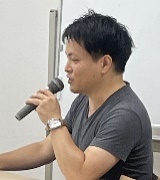 ・コーポレートサイト・イベント関連業務、Webコンテンツ制作等に従事〇強み　１．物事の背景を捉えた多角的な分析・思考力　２．複数の事業活動支援を通じて培われたサポート力（ヒアリング力、牽引力）〇今後の展望　強みのITを活かした補助金申請支援や、プロコン塾・知見を高める研究会への参加を検討〇経歴　：・損害保険会社でのシステム開発、サポートセンター業務を経て転職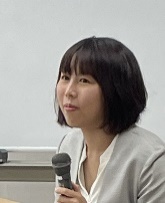 　・現在は人事関連コンサルタントとしてコンサルファームに勤務　・社労士×中小企業診断士のダブルライセンス○強み１．システム開発経験：要件定義から立ち上げまで２．新しい分野にも意欲的に挑戦しつづける力３．自己特性(ソーシャルスタイル診断)：人と関わり話すことが好き、新しい事への興味が強い〇今後の展望論理的思考力やプレゼン力の向上を図り、企業から信頼されるコンサルタントを目指したい。① 高橋 賢二さん：人材定着への施策、販売促進策② 山口 修平さん：Webマーケティングの改善策など③ 佐野 淳さん：業界全体での認知度向上に向けた施策④ 伊熊 隆さん：人材確保・育成の仕組み構築企業様からのコメント: 提案いただいた様々な施策の中で、できる事から取り組んでいきたい。ミライザカ 横浜西口鶴屋町前店にて開催。ご参加頂いた方、有難うございました。